Charles A. Green1859 – October 25, 1927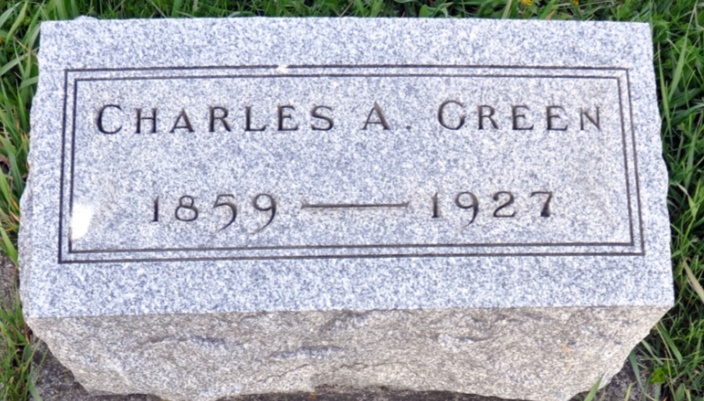 No further information found at this time